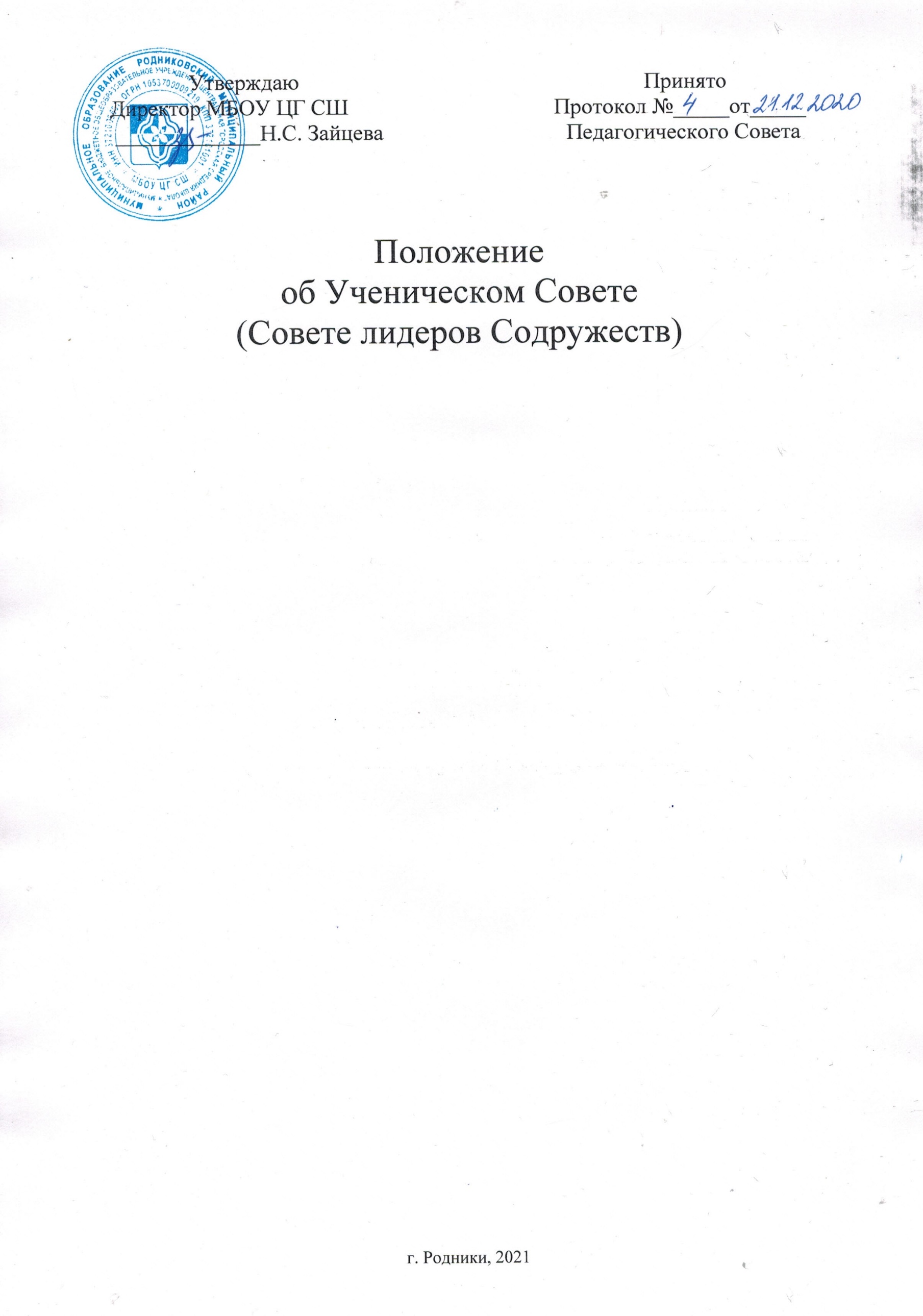 1.Общие положения1.1.  Ученический совет (Совет лидеров Содружеств) является выборным органом ученического самоуправления школы.1.2.  Ученический совет (Совет лидеров Содружеств)  действует на основании  Закона «Об образовании», Конвенции о правах ребенка, Устава школы и настоящего Положения.1.3. Сущность ученического самоуправления - самостоятельное решение школьниками тех вопросов жизни ученического коллектива, которые они готовы (могут) решать.1.4. Порядок формирования органов ученического самоуправления определяется данным Положением и Положением о выборах органов ученического самоуправления в школе. Названные Положения утверждаются школьной ученической конференцией и Управляющим советом школы. 1.5. Общее руководство развитием ученического самоуправления осуществляет Управляющий совет школы. 2.Цели и задачи Ученического совета (Совета лидеров Содружеств) 2.1. Целью деятельности Ученического совета (Совета лидеров Содружеств) является реализация права обучающихся на участие в управлении образовательным учреждением.2.2. Задачами деятельности Ученического совета (Совета лидеров Содружеств) являются:представление интересов учащихся в процессе управления школой; поддержка и развитие инициатив учащихся в школьной жизни;защита прав учащихся;обучение старшеклассников современным методам работы в коллективе сверстников; помощь в разработке нормотворческой базы органов ученического самоуправления образовательной  организации;формирование активной гражданской позиции, положительного уровня самооценки молодежи;предупреждение детской и подростковой преступности, безнадзорности и жестокого обращения с детьми;воспитание уважения к правам человека и основным свободам, социальная защита прав и интересов детей и юношества, защита прав учащихся;помощь ученическим органам самоуправления в организации и подготовке общешкольных внеклассных досуговых мероприятий; обмен опытом по проведению традиционных коллективных.3. Основные принципы деятельности Ученического совета (Совета лидеров Содружеств).3.1. В своей деятельности Совет придерживается следующих принципов деятельности:полная открытость, гласность и прозрачность; доступность для всех членов школьного сообщества; творческий подход на всех уровнях Совета; равенство всех мнений, не противоречащих моральным принципам цивилизованного общества, при принятии решений; сотрудничество со всеми структурами коллектива школы; непрерывность в реализации принятых решений и программ; уважение к интересам, достоинству и мнению каждого члена организации; коллективность в работе, коллегиальность в принятии решений, взаимная и личная ответственность за выполнение принятых решений; взаимоуважение членов Совета и уважение всех учащихся и работников школы; перспективность с целью создания атмосферы сотрудничества и соуправления во всем школьном сообществе; 3.2. Правилами отношений между членами Совета являются взаимопонимание, дружелюбие, взаимная поддержка.3.3. Участие членов школьной организации Совета в проводимых мероприятиях добровольное. Каждый член Совета вправе самостоятельно определить круг мероприятий и программ, в которых желает принять участие или организовать.4.      Функции Ученического совета (Совета лидеров Содружеств)Ученический совет (Совет лидеров Содружеств):4.1. 	Выступает от имени учащихся при решении вопросов жизни школы: изучает и формулирует мнение школьников по вопросам школьной жизни, представляет позицию учащихся в органах управления школой, разрабатывает предложения по совершенствованию учебно-воспитательного процесса;4.2.    Содействует реализации инициатив учащихся во внеучебной деятельности: изучает интересы и потребности школьников в сфере внеучебной деятельности, создаёт условия для их реализации;4.3.    Содействует разрешению конфликтных вопросов: участвует в решении школьных проблем, согласовании интересов учащихся, учителей и родителей, организует работу по защите прав учащихся.5.      Права Ученического совета (Совета лидеров Содружеств)Ученический совет (Совет лидеров Содружеств) имеет право:  5.1. 	Проводить на территории школы собрания, в том числе закрытые, и иные мероприятия;  5.2.   Размещать на территории школы информацию в отведенных для этого местах  и в школьных средствах информации, получать время для выступлений своих представителей на классных часах и родительских собраниях; 5.3.   Направлять в администрацию школы письменные запросы, предложения и получать на них официальные ответы; 5.4.   Знакомиться с нормативными документами школы и их проектами и вносить к ним свои предложения; 5.5.   Получать от администрации школы информацию по вопросам жизни школы; 5.6.  Представлять интересы учеников в администрации школы, на педагогических советах, собраниях, посвященных решению вопросов жизни школы; 5.7.   Проводить встречи с директором школы и другими представителями администрации; 5.8.   Проводить среди учащихся опросы и референдумы; 5.9.   Направлять своих представителей для работы в коллегиальных органах управления школой (Управляющий совет школы) 5.10. Организовывать работу общественных приёмных Ученического совета (Совета лидеров Содружеств), сбор предложений учащихся, ставить вопрос о решении поднятых школьниками проблем перед администрацией школы, другими органами и организациями; 5.11.  Принимать решения по рассматриваемым вопросам, информировать учащихся, администрацию школы и другие органы о принятых решениях; 5.12. Пользоваться организационной поддержкой должностных лиц школы, отвечающих за воспитательную работу, при подготовке и проведении мероприятий Ученического совета (Совета лидеров Содружеств); 5.13. Вносить в администрацию школы предложения по совершенствованию учебно-воспитательного процесса школы; 5.14.  Вносить в администрацию школы предложения о поощрении и наказании учащихся, а при рассмотрении администрацией школы вопросов о дисциплинарном воздействии по отношению к учащимся давать заключение о целесообразности его применения; 5.15.  Создавать печатные органы; 5.16. Устанавливать отношения и организовывать совместную деятельность с ученическими советами других учебных заведений; 5.17. Направлять представителей Ученического совета (Совета лидеров Содружеств) на заседания органов управления школой, рассматривающих вопросы о дисциплинарных проступках учащихся; 5.18.  Использовать оргтехнику, средства связи и другое имущество школы по согласованию с администрацией; 5.19.  Вносить предложения в план воспитательной работы школы; 5.20.   Представлять интересы учащихся в органах и организациях вне школы.6. Порядок формирования и структура Совета лидеров Содружеств.  6.1. Ученический совет (Совет лидеров Содружеств)   формируется на выборной основе сроком на один учебный  год.6.2. В состав Ученического совета (Совета лидеров Содружеств) делегируется учащимися 8-х классов  до 2, а 9-11 классов до 4  представителей от класса.6.3. Ученический совет (Совет лидеров Содружеств) самостоятельно определяет свою структуру, избирает из своего состава Председателя Ученического совета (Совета лидеров Содружеств), его заместителя.6.4. В составе Ученического совета (Совета лидеров Содружеств) могут быть сформированы комиссии и инициативные группы (Центры).При Ученическом совете (Совете лидеров Содружеств)  создаются Центры, каждый из которых отвечает за свой участок работы:«Наука и учеба»  - контроль за состоянием учебы в классах, организация работы классов в рамках предметных недель, дней науки, Дня дублера, сотрудничество с  ШНОУ «Эрудит», патриотическим клубом «Ориентир».«Спорт и здоровье» - организация спортивных и оздоровительных мероприятий, проведение акций по пропаганде ЗОЖ.«Штаб порядка» - организует дежурство в школе и следит за соблюдением Устава школы, организует рейды по проверки сохранности учебников, организует и контролирует проведение мероприятий по предупреждению детской и подростковой преступности, безнадзорности и жестокого обращения с детьми. «Досуг» -  организация культурно-развлекательных мероприятий школы.   «Забота и труд» - организация шефской работы с младшими школьниками и ветеранами ВОВ и педагогического труда инициирует проведение субботников, экологических акций, действия Трудового десанта.Пресс-центр - отвечает за своевременное информирование о предстоящих школьных мероприятиях и проведении итогов прошедших, организует выпуск информационных листов, школьной газеты, выставление информации на школьном сайте, оказывает помощь в оформлении школьных мероприятий и выставок, готовит проекты грамот на школьные конкурсы.Школьная служба медиации (примирения) – отвечает за проведение  примирительных  программ для участников школьных конфликтов и ситуаций криминального характера; обучение школьников методам мирного урегулирования конфликтов. 7.  Организация работы Ученического совета (Совета лидеров Содружеств).7.1. Высшим руководящим органом Совета является Слет ученических Содружеств, в котором имеют право участвовать все члены школьной организации.7.2. Собрание Ученического совета (Совета лидеров Содружеств) проводится не реже 1 раза в месяц.       Отчетно-выборные собрания проводятся не реже 1 раза в год.7.3. Собрание Совета правомочно принимать решения при участии в его работе более половины членов Ученического совета (Совета лидеров Содружеств). Решение принимается большинством голосов от числа присутствующих на собрании. 7.4. Каждый член Совета имеет право одного голоса. Голосование на собрании член Совета обязан осуществлять лично. Передача своего голоса другим членам не допускается. 7.5. Собрание правомочно решать любые вопросы деятельности Совета. Исключительно Совет:заслушивает отчеты о работе структурных подразделений Совета и принимает по ним решения; утверждает перспективные планы работы организации на год и планы подготовки основных мероприятий; осуществляет подготовку собраний Совета; избирает из своего состава председателя и  заместителя председателя Ученического совета (Совета лидеров Содружеств)  на период его длительного отсутствия или для непосредственной помощи в работе председателя; избирает руководителей структурных подразделений Совета и снимает с них полномочия; осуществляет иные полномочия в соответствии с настоящим Положением, поручениями собрания Совета; принимает Положение о школьной организации  «Ученический совет (Совет лидеров Содружеств)», вносит в него изменения и дополнения.7.6. Для организации текущей работы Ученический совет (Совет лидеров Содружеств) избирает актив. Актив Ученического совета (Совета лидеров Содружеств)  состоит из руководителей структурных подразделений,  председателя Совета и его заместителя. Ученический совет (Совет лидеров Содружеств)  вправе досрочно прекратить полномочия председателя, члена Ученического совета (Совета лидеров Содружеств) или всего состава органа самоуправления. Если прекращены досрочно полномочия председателя либо отдельных членов Совета, то полномочия вновь избранных членов Совета или председателя действуют до отчетно-выборных собраний.7.7. Председатель Совета избирается на собрании организации и по своему статусу является членом Совета.Председатель Совета: организует работу Совета, распределяет поручения между членами    Совета; осуществляет контроль над выполнением планов работы; подписывает выписки из протоколов собраний организации. подписывает протоколы заседаний Совета; осуществляет иные полномочия в соответствии с настоящим Положением, поручениями собрания школьной организации Совета. 7.8. Подготовка конкретного мероприятия или дела происходит через создание отдельной творческой группы с назначением ответственных лиц;7.9. Члены Совета имеют право привлекать к деятельности организации лиц, способных принять участие и организовать то или иное конкретное мероприятие или программу, в том числе педагогических работников школы и специалистов;8. Документация и отчетность Ученического совета (Совета лидеров Содружеств).  8.1. Заседания Ученического совета (Совета лидеров Содружеств) протоколируются  8.2. План работы Ученического совета (Совета лидеров Содружеств)  составляется на весь  учебный год,  исходя из плана воспитательной работы школы.          8.3. Анализ деятельности Ученического совета (Совета лидеров Содружеств) предоставляется                    заместителю директора по воспитательной работе школы в конце учебного  года.9.  Заключительные положения.     9.1. Настоящее положение вступает в силу с момента утверждения;      9.2. Прекращение деятельности Совета проводится путем ликвидации.               Решение о ликвидации принимается собранием школьной организации             большинством голосов.